ΘΕΜΑ: 	Έγκριση σύναψης σύμβασης «…………………………» της Δράσης/Έργου «……..……………» (Κωδικός ΟΠΣ ΤΑ ….)Έχοντας υπόψη:Το άρθρο 90 του π.δ. 63/2005 «Κωδικοποίηση της νομοθεσίας για την Κυβέρνηση και τα κυβερνητικά όργανα» (Α΄ 98).Το ν. 4622/2019 «Επιτελικό κράτος: Οργάνωση, λειτουργία και διαφάνεια της Κυβέρνησης, των κυβερνητικών οργάνων και της κεντρικής δημόσιας διοίκησης» (Α΄ 133).Το π.δ. 142/2017 «Οργανισμός Υπουργείου Οικονομικών» (Α΄ 181).Το π.δ. 81/2019 «Σύσταση, συγχώνευση, μετονομασία και κατάργηση Υπουργείων και καθορισμός των αρμοδιοτήτων τους - Μεταφορά υπηρεσιών και αρμοδιοτήτων μεταξύ Υπουργείων» (Α΄ 119).Το π.δ. 83/2019 «Διορισμός Αντιπροέδρου της Κυβέρνησης, Υπουργών, Αναπληρωτών Υπουργών και Υφυπουργών» (Α΄ 121).Το π.δ. 84/2019 «Σύσταση και κατάργηση Γενικών Γραμματειών και Ειδικών Γραμματειών/Ενιαίων Διοικητικών Τομέων Υπουργείων» (Α΄ 123).Το π.δ. 62/2020 «Διορισμός Αναπληρωτών Υπουργών και Υφυπουργών» (Α΄ 155).Τα άρθρα 270 έως και 281 του ν. 4738/2020 «Ρύθμιση οφειλών και παροχή δεύτερης ευκαιρίας και άλλες διατάξεις» (Α΄207) και ιδίως το άρθρο 272 για την σύσταση στο Υπουργείο Οικονομικών της αυτοτελούς Ειδικής Υπηρεσίας Συντονισμού Ταμείου Ανάκαμψης.Την υπό στοιχεία ΓΔΟΥ 257/06.11.2020 κοινή απόφαση του Πρωθυπουργού και του Υπουργού Οικονομικών «Διορισμός Διοικητή της Ειδικής Υπηρεσίας Συντονισμού Ταμείου Ανάκαμψης» (Υ.Ο.Δ.Δ. 931). Τον Κανονισμό (ΕΕ) 2021/241 του Ευρωπαϊκού Κοινοβουλίου και του Συμβουλίου της 12ης Φεβρουαρίου 2021 για τη θέσπιση του μηχανισμού ανάκαμψης και ανθεκτικότητας (L 57/17). Τον Κανονισμό (ΕΕ) 2021/240 του Ευρωπαϊκού Κοινοβουλίου και του Συμβουλίου της 10ης Φεβρουαρίου 2021 για τη θέσπιση Μέσου Τεχνικής Υποστήριξης (L 57/1). Τον Κανονισμό (ΕΕ, Ευρατόμ) 2018/1046 του Ευρωπαϊκού Κοινοβουλίου και του Συμβουλίου της 18ης Ιουλίου 2018 σχετικά με τους δημοσιονομικούς κανόνες που εφαρμόζονται στον γενικό προϋπολογισμό της Ένωσης, την τροποποίηση των κανονισμών (ΕΕ) αριθ. 1296/2013, (ΕΕ) αριθ. 1301/2013, (ΕΕ) αριθ. 1303/2013, (ΕΕ) αριθ. 1304/2013, (ΕΕ) αριθ. 1309/2013, (ΕΕ) αριθ. 1316/2013, (ΕΕ) αριθ. 223/2014, (ΕΕ) αριθ. 283/2014 και της απόφασης αριθ. 541/2014/ΕΕ και για την κατάργηση του κανονισμού (ΕΕ, Ευρατόμ) αριθ. 966/2012 (L 193/1) Την υπ’ αριθ. 2021/0159/17.06.2021 Πρόταση της Ευρωπαϊκής Επιτροπής για την Εκτελεστική Απόφαση του Συμβουλίου για την έγκριση της αξιολόγησης του Σχεδίου Ανάκαμψης και Ανθεκτικότητας της Ελλάδας (στο εξής το «Σ.Α.Α.»). Την από 13 Ιουλίου 2021 εκτελεστική απόφαση του Συμβουλίου της Ευρωπαϊκής Ένωσης, για την έγκριση της αξιολόγησης του Σ.Α.Α. για την Ελλάδα (ST 10152/21, ST 10152/21 ADD 1). Τον ν. 4822/2021 «Κύρωση της Σύμβασης Χρηματοδότησης μεταξύ της Ευρωπαϊκής Επιτροπής και της Ελληνικής Δημοκρατίας, της Δανειακής Σύμβασης μεταξύ της Ευρωπαϊκής Επιτροπής και της Ελληνικής Δημοκρατίας και των Παραρτημάτων τους και άλλες διατάξεις για το Ταμείο Ανάκαμψης και Ανθεκτικότητας» (Α΄ 135) .    Τον ν. 4412/2016 «Δημόσιες Συμβάσεις Έργων, Προμηθειών και Υπηρεσιών (προσαρμογή στις Οδηγίες 2014/24/ΕΕ και 2014/25/ΕΕ)» (Α΄ 147). Την υπό στοιχεία 119126 ΕΞ 2021/28-9-2021  (Β’ 4498) υπουργική απόφαση «Σύστημα Διαχείρισης και Ελέγχου των Δράσεων και των έργων του Ταμείου Ανάκαμψης και Ανθεκτικότητας», όπως τροποποιήθηκε και ισχύει. Την υπ’ αριθμ. 120141 ΕΞ 2021/30.09.2021 (ΑΔΑ: 6ΝΞ3Η-ΨΘ0) απόφαση του Διοικητή της Ειδικής Υπηρεσίας Συντονισμού Ταμείου Ανάκαμψης περί Έγκρισης του Εγχειριδίου Διαδικασιών του Συστήματος Διαχείρισης και Ελέγχου του Ταμείου Ανάκαμψης, όπως τροποποιήθηκε και ισχύει. Την υπ’αριθμ. 27178 ΕΞ 2022/28.02.2022 (ΑΔΑ: 6Δ6ΞΗ-ΦΔ2) απόφαση του Διοικητή της Ειδικής Υπηρεσίας Συντονισμού Ταμείου Ανάκαμψης περί μεταβίβασης της εξουσίας υπογραφής με εντολή του, στους Προϊσταμένους της Ειδικής Υπηρεσίας Συντονισμού Ταμείου Ανάκαμψης. Την υπ’ αριθ. πρωτ. …………………… απόφασης ένταξης της Δράσης/Έργου «……………………», στο Ταμείο Ανάκαμψης και Ανθεκτικότητας.   Το υπ’ αριθ. αριθ. πρωτ. …………………… αίτημα με τα απαραίτητα έγγραφα για την εξέταση της νομιμότητας των όρων της διακήρυξης της σύμβασης «………………………» της ως άνω Δράσης/Έργου. Την υπ’ αριθ. πρωτ. ………………… σύμφωνη γνώμη για τη σχέδιο της διακήρυξης για την ανάθεση της σύμβασης «…………………» της ως άνω Δράσης/Έργου. Το υπ’ αριθ. αριθ. πρωτ. …………………… αίτημα με τα απαραίτητα έγγραφα για την εξέταση της νομιμότητας της σύναψης της σύμβασης. Την υπ’αριθ. _______Πράξη (___Κλιμάκιο) του Ελεγκτικού Συνεδρίου. (όπου απαιτείται) Τα αποτελέσματα της εξέτασης της νομιμότητας του σχεδίου σύμβασης και της διαδικασίας ανάθεσης, βάσει του ισχύοντος νομικού πλαισίου για την ανάθεση δημοσίων συμβάσεων και τους όρους της απόφασης ένταξης της Δράσης/Έργου, όπως τεκμηριωμένα αποτυπώνονται στη σχετική Λίστα Ελέγχου.(Επιλέγεται κάποιο από τα ακόλουθα και η διατύπωση προσαρμόζεται κατά περίπτωση:)[Α. Σε περίπτωση που το υποβληθέν αίτημα συνοδεύεται από το σύνολο των απαραίτητων εγγράφων και δεν διαπιστώνεται κάποιο ζήτημα νομιμότητας:]ΔΙΑΤΥΠΩΝΕΤΑΙ ΣΥΜΦΩΝΗ ΓΝΩΜΗγια το σχέδιο της σύμβασης και τη διαδικασία ανάθεσης της σύμβασης «…………………..», στο πλαίσιο της υλοποίησης της Δράσης/Έργου «……………………………..», με κωδικό ΟΠΣ ΤΑ «………..», με εκτιμώμενη αξία «………………» πλέον του αναλογούντος Φ.Π.Α..[Β. Σε περίπτωση που το υποβληθέν αίτημα συνοδεύεται μεν από το σύνολο των απαραίτητων εγγράφων, αλλά το σχέδιο της σύμβασης και τα έγγραφα του διαγωνισμού χρειάζονται μη ουσιώδεις αλλαγές:]ΔΙΑΤΥΠΩΝΕΤΑΙ ΣΥΜΦΩΝΗ ΓΝΩΜΗ ΜΕ ΕΠΙΦΥΛΑΞΗ ΣΥΜΜΟΡΦΩΣΗΣγια το σχέδιο της σύμβασης και τη διαδικασία ανάθεσης της σύμβασης «…………………..», στο πλαίσιο της υλοποίησης της Δράσης/Έργου «……………………………..», με κωδικό ΟΠΣ ΤΑ «………..», με εκτιμώμενη αξία «………………» πλέον του αναλογούντος Φ.Π.Α., υπό τον όρο της υιοθέτησης των κάτωθι αλλαγών προ της σύναψης της σύμβασης:…………………………………….…………………………………..                                                                                                                       Ο ΔΙΟΙΚΗΤΗΣ ΤΗΣ ΕΥΣΤΑΕΛΛΗΝΙΚΗ ΔΗΜΟΚΡΑΤΙΑΥΠΟΥΡΓΕΙΟΟΙΚΟΝΟΜΙΚΩΝΕιδική Υπηρεσία Συντονισμού ΤαμείουΑνάκαμψηςΤαχ. Δ/νση: Πανεπιστημίου 25, ΑθήναΤαχ. Κώδικας:Πληροφορίες: Τηλέφωνο:Email:Ειδική Υπηρεσία Συντονισμού ΤαμείουΑνάκαμψηςΤαχ. Δ/νση: Πανεπιστημίου 25, ΑθήναΤαχ. Κώδικας:Πληροφορίες: Τηλέφωνο:Email:Ημερομηνία: …Α.Π.:Προς: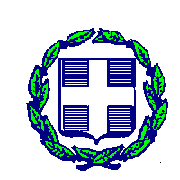 